Rafał Niburski						  Szczecin, 25.10.2017 r.radny Rady MiastaZapytanieProszę o informację, w jaki sposób wykorzystane będą pomieszczenia w  budynku wybudowanym przy zmodernizowanej pętli tramwajowej przy ul. Potulickiej. Czy planowane jest uruchomienie kas biletowych lub wydzierżawienie pomieszczeń zewnętrznym najemcom? Jaki był zamysł odnośnie tych pomieszczeń?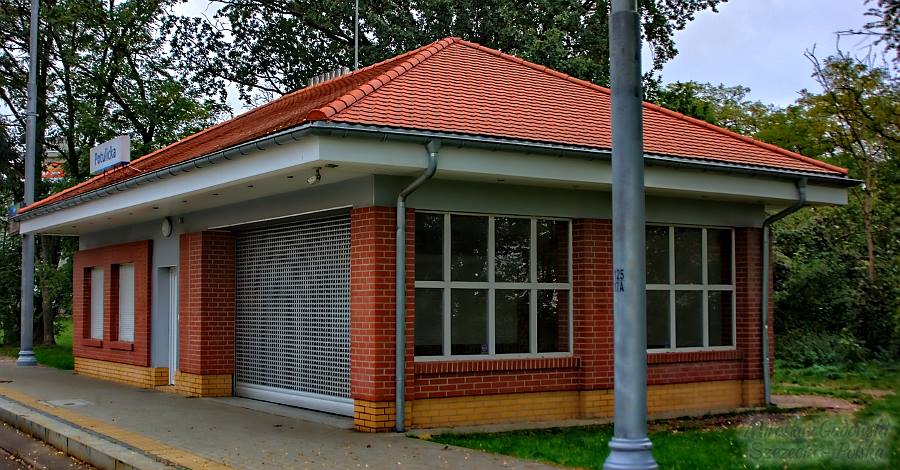 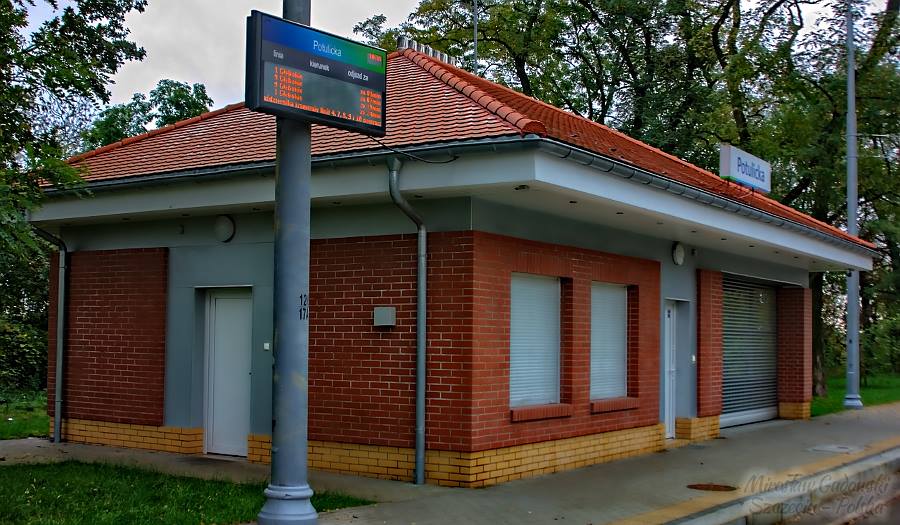 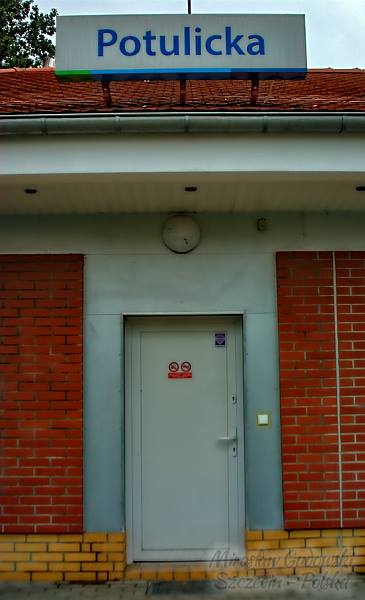 